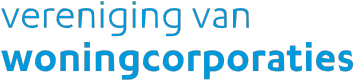 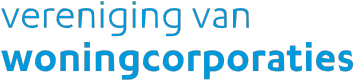 Modelbrief opdracht inkoop versie 2.3December 2022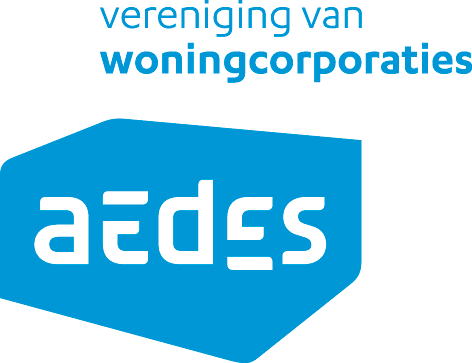 Modelbrief opdracht inkoop versie 2.3, december 2022Bedrijf Naam AdresPostcode + woonplaatsGeachte heer, mevrouw,Met deze, door u mede te ondertekenen, brief geven wij u opdracht tot het verrichten van de volgende werkzaamheden ten behoeve van bovengenoemd project:De Prestatie (project) bestaat in hoofdzaak uit:§ 	…§ 	…§ 	…Op deze opdracht is het Model Algemene Inkoopvoorwaarden voor Leveringen, Diensten en Werken2022 van toepassing als in bijlage 1 aan deze overeenkomst gehecht. De door u toegepaste of toe te passen algemene voorwaarden worden door ons uitdrukkelijk van de hand gewezen.I. PROJECTGEGEVENS1.  Namens Opdrachtgever treedt op: (…),  op werkdagen te bereiken op telefoonnummer ….Namens Opdrachtnemer, zoals hierna aangeduid, treedt op: (…) te bereiken op telefoonnummer …. Uw werkzaamheden bestaan in hoofdzaak uit:…………………………………….Opmerking: Hier alleen de relevante specificaties van het project benoemen.Een en ander overeenkomstig het als bijlage 2 aan deze overeenkomst gehechte document.2.  De periode van uitvoering en planning is als volgt vastgesteld:§ 	…§ 	…§ 	…Een en ander overeenkomstig de als bijlage 3 aan deze overeenkomst gehechte planning.Opmerking: Fatale data duidelijk benoemen (datum start of datum levering goederen, datum gereed et cetera) en daarbij eventuele kritieke momenten in het proces eveneens duidelijk benoemen)!! Opleverdatum alleen benoemen met de vermelding ‘datum oplevering’ als er een echte oplevering plaatsvindt, anders alleen maar datum voor gereedmelding vastleggen. Dit heeft te maken met de bepaling van 31.9 van de Algemene Inkoopvoorwaarden.(Optie: deelopdrachten)3. Uw werkzaamheden worden als deelopdrachten per fase schriftelijk door ons opgedragen. Een deelopdracht wordt verstrekt nadat de voorgaande fase is afgerond en de hierin verrichte werkzaamheden schriftelijk door ons zijn goedgekeurd. De opdracht wordt geacht tot stand te zijn gekomen, enkel doordat en nadat de opdrachtgever schriftelijk een deelopdracht heeft verstrekt.II. GEGEVENS EN INFORMATIE DOOR OPDRACHTGEVER TE VERSTREKKEN1.  Naast bovengenoemde stukken stelt de Opdrachtgever de volgende gegevens en informatie ter beschikking: (...)2.  De Opdrachtgever stelt aan de Opdrachtnemer de volgende Goederen ter beschikking: (…)3.  De Opdrachtgever verschaft de Opdrachtnemer toegang tot: (…)III. PRIJS1. De prijs voor alle werkzaamheden, leveringen en diensten zoals in deze opdracht omschrevenbedraagt  € ………………….. (zegge: ………………….euro), exclusief btw.Dit bedrag is als volgt opgebouwd:a. € b. € c. € d. € e. € d.   €Prijs, exclusief btw €==========2. Bijgaand treft u in bijlage 4 aan het factuurbegeleidingsformulier en de voorwaarden die gelden voor het betaalbaar kunnen stellen van de factuur.3. Ingeval van betaling in termijnen vindt de facturatie plaats conform het in bijlage 5 gevoegde en ingevulde termijnschema.Opdrachtnemer verklaart door medeondertekening nadrukkelijk in te stemmen met het Model Algemene Inkoopvoorwaarden voor Leveringen, Diensten en Werken 2022 en verklaart tevens een exemplaar van deze voorwaarden, alsmede van alle in deze opdracht genoemde bijlagen te hebben ontvangen.Wij verzoeken u bijgaande duplicaat-opdracht binnen 14 dagen na heden voor akkoord ondertekend te retourneren.Hoogachtend,Opdrachtgever   Opdrachtnemer…………………… 	…………………… Voor akkoord:… Voor akkoord: Datum: ../../…   Datum: ../../…Bijlagen1.  Model Algemene Inkoopvoorwaarden voor Leveringen, Diensten en Werken 20222.  Specificatie (Werk/Levering/Dienst)3.  Planning4.  Facturatie5.  Termijnschema[Opmerking: facultatief, alleen ingeval van termijnbetalingen als in artikel 29 van deInkoopvoorwaarden]6.  Duurzaamheid[Opmerking: Opdrachtgever kan duurzaamheid als onderdeel van een Inkoopvisie toevoegen]7.  Verwerkersovereenkomst[Opmerking: facultatief, alleen ingeval van verwerking van persoonsgegevens  doorOpdrachtnemer, die verwerker is in de zin van de A.V.G.]Datum:datumOns kenmerk:projectnummer/korte omschrijvingBestelnummer:opdrachtnummer.initialenBehandeld door:behandelaarOnderwerp:opdrachtbevestiging